Al Rettore del Convitto Nazionale Vittorio Emanuele II di CagliariP.C. al Consiglio della Classe ___ sez. ___ del Liceo _____ OGGETTO: Programma di Studio all’estero dello studente ___________ della classe ___ sez. ___ del Liceo _____Con la presente desideriamo informarLa che nostro/a figlio/a ______________________ frequenterà all’estero, in__________________ (indicare la destinazione)l’intero anno scolastico 20___/20___il periodo dal _____________ al _____________dell’anno scolastico 20___/20___il trimestre dell’anno scolastico 20___/20___il pentamestre dell’anno scolastico 20 ___/20___con un programma organizzato dall’Associazione ______________Chiediamo gentilmente che la scuola valuti l’importanza di: inserire nostro/a figlio/a all’inizio dell’anno scolastico 20___/20____ nell’elenco del registro della classe ____ sez.____ con a fianco la dicitura: assente perché frequentante all’estero; indicare il docente referente dell’Istituto o del Consiglio di Classe che possa mantenere contatti con nostro/a figlio/a e con la scuola da lui/lei frequentata all’estero e che sia disponibile a coordinare il reinserimento del/la ragazzo/a al suo rientro in Italia; reinserire e attribuire il credito scolastico al rientro tenendo conto delle raccomandazioni contenute nella nota MIUR prot.843 del 10 aprile 2013 avente ad oggetto “Linee di Indirizzo sulla Mobilità studentesca internazionale individuale”, nella circolare 236 dell’8 ottobre 1999 e nel DPR 275 dell’8 marzo 1999 sulle valutazioni delle competenze, conoscenze e capacità degli studenti.In attesa di riscontro, porgiamo cordiali saluti. I genitori: Padre: nome, cognome e firma leggibile _________________________________________________________Madre: nome, cognome e firma leggibile _________________________________________________________Indirizzo ________________Tel ___________________ E-mail ___________________Cagliari, ______________________Si allega copia della dichiarazione di partecipazione al programma, rilasciata dall’associazione di riferimento. Si richiede che la presente sia protocollata agli atti della scuola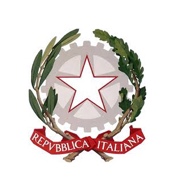 Convitto Nazionale Statale “Vittorio Emanuele II”Scuola Primaria – Scuola Sec. I Grado – Scuola Sec. I Grado ad Indirizzo MusicaleLiceo Classico – Liceo Classico Europeo Esabac – Liceo Classico in convenzione con il ConservatorioLiceo Scientifico Sportivo – Liceo Scientifico Internazionale con Lingua CineseCod. Mecc. CAVC010001 – www.convittocagliari.edu.itCod. Mecc. Scuola Primaria: CAEE016019 - Cod. Mecc. Sec. I Grado: CAMM00600L - Cod. Mecc. Licei: CAPC08000X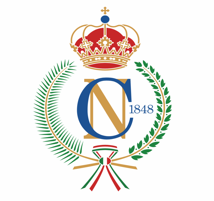 